2020 Board of Directors 
Meeting Minutes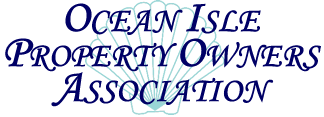 Meeting Date: 	March 2, 2021	Start Time:	1:30 PMLocation:	Zoom MeetingAttendees:	Deb Allen, Wendy Hughes, Scott Outlaw, Peggy Hughes (emeritus), Clif Cheek, Gayle Hughes, Ida Moon, Mark Robertson, Leigh Simmons (Joined Late)Agenda:	Call to Order Approve AgendaSelect 9th Board MemberApprove Minutes from November Meetings Financial Report Committee Reports      			Yard of The Month Committee      			Membership Committee     			 Parade Committee OLD BUSINESS Gift Cards for Fire Victims Trailer Disposition Stage Disposition Update on Returned ItemsAdjourn Call to Order: President Mark Robertson called the meeting to order at 1:30 PM.Approve Agenda:  1st by Wendy Hughes; 2nd by Deb Allen. Approved UnanimouslyNew Board Member: Glenn Withers had tendered his resignation as the Vice President of the OIPOA as he had moved off of Ocean Isle Beach island.  Glenn had recommended Parker Cole to be appointed to the board. Ida Moon (1st) made a motion to accept Parker Cole as a new member of the OIPOA Board of Directors. Scott Outlaw (2nd) seconded the motion. The motion carried and was unanimous. Vice President: With the resignation of Glenn Withers, there was a vacancy for the Vice President of the Board of Directors. Scott Outlaw (1st) nominated Ida Moon to become the Vice President of the Board of Directors. Scott noted that Ida was one of the longest serving members of the Board of Directors and that her knowledge and insight gained during her many years of service would serve the OIPOA well. Clif Cheek (2nd) seconded the motion. The motion carried unanimously and Ida Moon is the new Vice President of the OIPOA Board of Directors.Approve Minutes: Motion to accept the December 8th, 2020 meeting minutes as presented by Scott Outlaw - 1st by Ida Moon; 2nd by Deb Allen. Motion was approved unanimously.Financial Report: Cliff Cheek stated that his experiences on other boards was that the OIPOA Board should not approve Financials during normal meeting minutes.“Light Up the Causeway” Committee: Leigh Simmons stated she was pleased with the participation of the local merchants with the “Light up the Causeway Campaign”. The Board suggested issuing a framed certificate for all the participants. Leigh said she would take care of this. The OIPOA Board of Directors wishes to express our great appreciation to all the Merchants that participated in this Campaign to bring a little extra Christmas Cheer to our residents and guests this past Holiday Season.Membership Committee: Clif Cheek said he would look into different websites that could sync information to create a database to use for membership. It was discussed about sending all eligible property owners a complimentary 2021 OIPOA Member Discount Card due to the hardships of Covid-19 that has happened to our property owners and local Businesses. Our Board members believe that a complimentary OIPOA Member Card may help drive more traffic into our local business and help out our local merchants.  Scott Outlaw (1st) made a motion to mail a complimentary OIPOA Member Discount card to all eligible property owners as defined by our bylaws. This will not constitute a membership in the OIPOA, but a membership and additional Discount Cards can be obtained with the $40 membership application into the OIPOA. Ida Moon (2nd) seconded the motion, the motion was approved and was unanimous.4th of July Parade: Mark Robertson had submitted an permit application for the annual 4th of July Parade. The town slightly modified the parameters of the application and approved it. The 4th of July Parade will be held on July 4th at 4PM.Old Business: Gift Cards to Property Owners that lost homes to fire during Hurricane Isaias. It was discussed to give gift cards to Lowes Home Improvement to the island residents that had totally lost their homes to fire during and in the aftermath of Hurricane Isaias. Scott Outlaw (1st) made a motion to provide gift cards to all property owners that had a total loss to their properties from fire that occurred during Hurricane Isaias and its aftermath. Wendy Hughes (2nd) seconded the motion. The motion carried unanimously. Mark Robertson will secure and distribute the cards to the appropriate property owners.Old Business: Dispensation of Storage Trailer and Stage: Mark Robertson is to do more research on methods to dispose of this property.OIPOA Property held by former Board Members: Scott Outlaw informed the Board of a Lawyer’s letter sent on behalf of the OIPOA to former Board members to return physical and intellectual property to the Board of Directors. Scott informed the Board that multiple attempts via email had been sent to former board members and that some of these members did not respond. Some former Board members had responded and returned the property in their possession or informed the Board they had no OIPOA property in their possession. The Board had voted previously to retain an attorney to send a formal request to these former board members again requesting the return of the property and a formal letter had been sent. Ida Moon stated she had been in contact with the Ocean Isle Police Department and they had worked out the return of the balance of the physical property. The issue of some of the intellectual property is still unresolved.Adjourn: Motion to adjourn the meeting was made at 3:30 PM by Mark Robertson (1st) and Scott Outlaw (2nd) seconded the motion. The motion carried and was unanimous.Minutes recorded by Scott Outlaw, Secretary